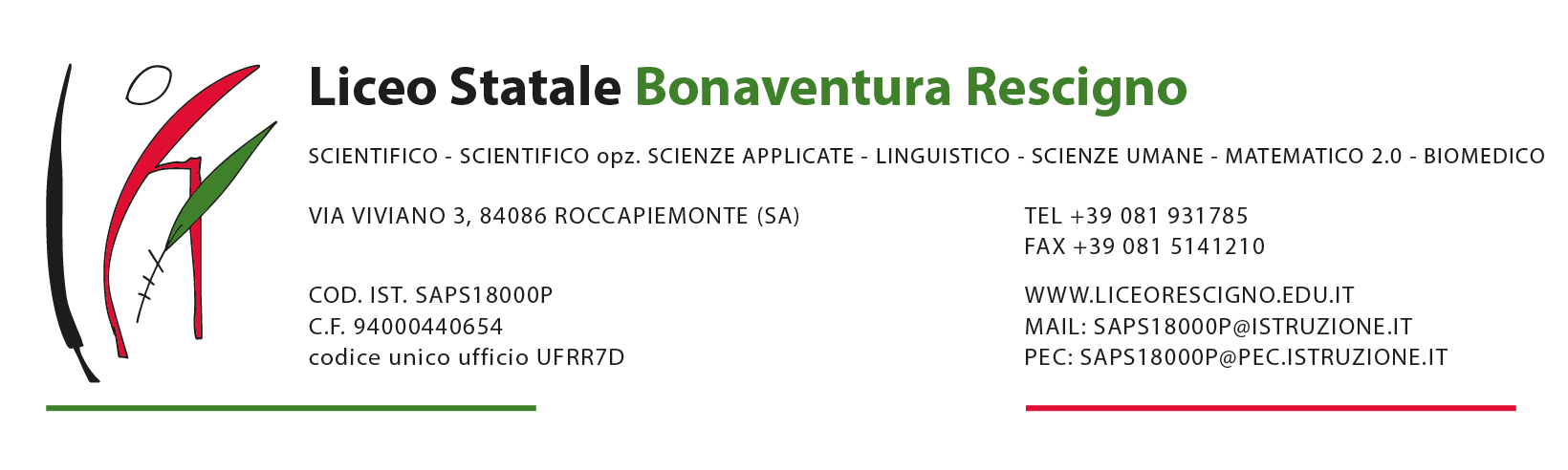 PNSD PROGETTO: LABORATORIO TERRITORIALE PER L’OCCUPABILITÀPROCEDURA COMPETITIVA DI CUI ALL'ARTICOLO 62 DEL D.LGS. 18 APRILE 2016 N. 50, PER L’ AFFIDAMENTO DELL’ APPALTO PER LA FORNITURA E INSTALLAZIONE DELLE “ ATTREZZATURE DA INSTALLARE NELLA  SERRA HIGH-TECH PER PRODUZIONE AGRICOLA   DA ADIBIRE A LABORATORIO TECNICO-DIDATTICO IN MODALITÀ TRAINING-ON-THE-JOB” NELL’ AMBITO DEL PROGETTO “ LABORATORIO TERRITORIALE PER L’OCCUPABILITÀ” .   Denominazione: LICEO SCIENTIFICO RESCIGNO – COMUNE DI ROCCAPIEMONTE. Struttura  Responsabile: ISTITUZIONE SCOLASTICA Liceo Scientifico  Rescigno  Indirizzo: ROCCAPIEMONTE VIA VIVIANO, 3   cap 84086Telefono: 081931785  - fax:  0815141210 Posta Elettronica: saps18000p@istruzione.itPEC: saps18000p@pec.istruzione.itIndirizzo Internet : www.liceorescigno.gov.it   Determina a contrarre prot. 1961 del 28/3/2019 MODELLO A (in bollo)RICHIESTA DI  PARTECIPAZIONE   E DICHIARAZIONI autocertificazioni e dichiarazioni per l’ammissione alla gara d’appalto(artt. 45, 47, 48, 89 e 105 del D.Lgs. n. 50/2016)In caso di raggruppamento temporaneo, consorzio ordinario o rete di imprese dichiarazione singola per ciascuna impresa partecipante – da compilare anche a cura dell’ impresa consorziata indicata dal  consorzio partecipante alla garaEnte Appaltante Istituzione Scolastica Liceo Statale  Rescigno – Roccapiemonte (SA) ************Il sottoscritto  ………………………….…………………………………………………………………………………..nato il  ………....……………….  a …………………………...................................................................................in qualità di (titolare, legale rappresentante, procuratore, altro)1)…………………………………………………………………(se procuratore allegare copia della relativa procura notarile –generale o speciale – o altro documento da cui evincere i poteri di rappresentanza ) dell’impresa……………………...........................……………………………………………………………………….con sede in………………..........................……………… c.a.p…………… provincia ……………………………..Codice Fiscale …………………………………………….Partita IVA …………………………………………………C H I E D Edi partecipare alla procedura aperta indicata in epigrafe come:□ operatore economico singolo;raggruppamento temporaneo o consorzio ordinario di cui all’art. 48 del D.Lgs. n. 50/2016;□ mandatario, capogruppo □ mandante   rete di imprese (in contratto di rete) di cui all’art. 45, comma 2, lett. f, del D.Lgs. n. 50/2016□ organo comune/mandatario □ impresa in rete/mandante DICHIARA  AI SENSI DEGLI ART. 46 E 47 DEL DPR 28.12.2000 N. 445,CONSAPEVOLE DELLA RESPONSABILITA' PENALE CUI PUO’ ANDARE INCONTRO IN CASO DI AFFERMAZIONI MENDACI AI SENSI DELL'ART. 76 DEL MEDESIMO DPR 445/2000: (2)1) che la ditta è iscritta al Registro delle Imprese presso la Camera di Commercio Industria Artigianato e Agricoltura di ..................................................................................................................al n. REA ….............................………….......................... in data ……………................................................,attività  d’impresa ..……………………………………….………………………………………………………………………………Comune di: ................................... Prov. ........................ Via .................................................... n. ...... CAP ................ Fax ………......………………………………. pec. ……………………………………………………………………Agenzia delle Entrate competente di ...................................................................................................Matricola INPS ………………………………………………………………………………………………………………………………..Matricola INAIL …………………………………………………………………………………………………................................Cassa Edile di …………………………………………………………..…….. N…………………………………………………………… (per le Società Cooperative e per i Consorzi di Cooperative) che la Cooperativa/Consorzio è iscritta/o all’Albo Nazionale delle Società Cooperative presso la CCIAA di …………………………..............alla sezione ……..............................................................................................................................…….;2)che il titolare di ditta individuale / soci delle s.n.c. / soci accomandatari delle S.a.s. / amministratori muniti di poteri di rappresentanza, membri degli organi con poteri di direzione o di vigilanza, soggetti muniti di poteri di rappresentanza, di direzione o di controllo / socio unico persona fisica ovvero il socio di maggioranza in caso di società con meno di quattro soci se si tratta di altro tipo di società o consorzio / institori e procuratori generali , che hanno rivestito e cessato tali cariche nell’anno antecedente alla data di pubblicazione del bando, è/sono (1):(1) cancellare le dizioni che non interessano. Compilare secondo le indicazioni del Comunicato del Presidente dell’ A.N.A.C. dell’ 8/11/2017. 3) che il titolare di ditta individuale / soci delle s.n.c. / soci accomandatari delle S.a.s. / amministratori muniti di poteri di rappresentanza, membri degli organi con poteri di direzione o di vigilanza, soggetti muniti di poteri di rappresentanza, di direzione o di controllo / socio unico persona fisica ovvero il socio di maggioranza in caso di società con meno di quattro soci se si tratta di altro tipo di società o consorzio / institori e procuratori generali  attualmente in carica, è/sono  (1):(1) cancellare le dizioni che non interessano. Compilare secondo le indicazioni del Comunicato del Presidente dell’ A.N.A.C. dell’ 8/11/2017. 4) che il/i direttore/i tecnico/i che ha/hanno rivestito e cessato tale carica nell’anno antecedente alla data di pubblicazione del bando è/sono:5) che il/i direttore/i tecnico/i attualmente in carica è/sono:6) che nell’anno antecedente alla data di pubblicazione del bando si è verificata la seguente operazione societaria __________________ (cessione/affitto di azienda o di ramo di azienda ovvero fusione o incorporazione) che ha coinvolto questa Impresa e la società _______________ e che pertanto devono considerarsi soggetti cessati dalla carica nell’anno antecedente alla data di pubblicazione del bando i seguenti soggetti della società cedente/locatrice, fusa o incorporata:       (Con riferimento ai soggetti che hanno operato presso l’impresa cedente, locatrice, incorporata o fusa, indicare: titolare /soci delle s.n.c./ soci accomandatari delle s.a.s. / amministratori muniti di poteri di rappresentanza / socio unico persona fisica ovvero socio di maggioranza nel caso di società con meno di quattro soci, direttore/i tecnico/i.)7)  che per nessuno dei soggetti indicati nei punti 2) , 3) , 4) , 5) e 6)  sussistono le cause di esclusione specificamente previste dall’ art. 80, commi 1, 2, 3, 4 e 5 del D.lgs. 50/2016 ;8) che per lo scrivente , in qualità di (titolare, legale rappresentante, procuratore, altro) non sussistono:a) le cause di divieto, decadenza o di sospensione di cui all’art. 67 del d.lgs. 6 settembre 2011, n. 159;b) le condizioni di cui all’art. 53, comma 16-ter, del d.lgs. del 2001, n. 165 o di cui all’art. 35 del decreto-legge 24 giugno 2014, n. 90 convertito con modificazioni dalla Legge 11 agosto 2014, n. 114 né è incorso, ai sensi della normativa vigente, in ulteriori divieti a contrattare con la pubblica amministrazione.c) situazioni, anche potenziali, di conflitto di interesse, ai sensi della normativa vigente, con il Liceo Scientifico statale B. Rescigno di Roccapiemonte o con il Comune di Roccapiemonte;d)  la causa di esclusione di cui all’art.1 bis c.14 della legge 383/01;9) accetta, senza condizione o riserva alcuna, tutte le norme e disposizioni contenute nella documentazione di gara di cui alle premesse del presente disciplinare di gara.10) Per gli operatori economici aventi sede, residenza o domicilio nei paesi inseriti nelle c.d. “black list”dichiara di essere in possesso dell’autorizzazione in corso di validità rilasciata ai sensi del d.m. 14 dicembre 2010 del Ministero dell’economia e delle finanze ai sensi (art. 37 del d.l. 78/2010, conv. in l. 122/2010) oppure dichiara di aver presentato domanda di autorizzazione ai sensi dell’art. 1 comma 3 del d.m. 14.12.2010 e  allega copia conforme dell’istanza di autorizzazione inviata al Ministero;11) Per gli operatori economici non residenti e privi di stabile organizzazione in Italiasi impegna ad uniformarsi, in caso di aggiudicazione, alla disciplina di cui agli articoli 17, comma 2, e 53, comma 3 del d.p.r. 633/1972 e a comunicare alla stazione appaltante la nomina del proprio rappresentante fiscale, nelle forme di legge;12) dichiara di aver preso visione dei luoghi e allega il certificato rilasciato dalla stazione appaltante attestante la presa visione dello stato dei luoghi in cui deve essere eseguita la prestazione;13)indica l’indirizzo PEC oppure, solo in caso di concorrenti aventi sede in altri Stati membri, l’indirizzo di posta elettronica ……………… ai fini delle comunicazioni di cui all’art. 76, comma 5 del Codice;14)attesta di essere informato, che i dati personali raccolti saranno trattati in conformità al GDPR Regolamento  UE 2016/679 Per gli operatori economici ammessi al concordato preventivo con continuità aziendale di cui all’art. 186 bis del R.D. 16 marzo 1942, n. 26715)indica, ad integrazione di quanto indicato nella parte  III, sez. C, lett. d) del DGUE, i seguenti  estremi del provvedimento di ammissione al concordato e del provvedimento di autorizzazione a partecipare alle gare ………… rilasciati dal Tribunale di  ……………… nonché dichiara di non partecipare alla gara quale mandataria di un raggruppamento temporaneo di imprese e che le altre imprese aderenti al raggruppamento non sono assoggettate ad una procedura concorsuale ai sensi dell’art. 186  bis, comma 6 del R.D. 16 marzo 1942, n. 267.16) DICHIARA di essere in possesso dei requisiti di idoneità professionale di cui al punto III.2.2) dell’ avviso e precisamente:…………………………………………………………….17) DICHIARA di essere in possesso dei requisiti di idoneità economica e finanziaria  di cui al punto III.2.3) dell’ avviso e precisamente:…………………………………………………………….18) DICHIARA di essere in possesso dei requisiti di capacità tecnico-organizzativa di cui al punto III.2.4) dell’ avviso e precisamente:…………………………………………………………….19) Dichiara di non avere nulla a pretendere nei confronti della Committente nell'eventualità che la procedura di gara, per qualunque motivo, venga sospesa o  annullata;20) Dichiara, ai sensi dell'art. 13 del D.Lgs. n. 196/2003 "Codice in materia di protezione dei dati personali" ed ai sensi dell'art. 13 del Regolamento UE n. 2016/679 relativo alla protezione delle persone fisiche con riguardo al trattamento dei dati personali, nonché alla libera circolazione di tali dati, di essere consapevole che i dati personali raccolti saranno trattati, anche con strumenti informatici, esclusivamente nell'ambito della presente gara e per le finalità ivi descritte, e di essere stato informato circa i diritti di cui all'articolo 7 del D.Lgs. 196/2003 e di cui agli artt. da 15 a 22 del Regolamento UE n. 2016/679.La presente dichiarazione può essere sottoposta a verifica ai sensi dell’art. 71 del D.P.R. n. 445/2000, a tale scopo si autorizza espressamente la Stazione Appaltante ad acquisire presso le pubbliche amministrazioni i dati necessari per le predette verifiche, qualora tali dati siano in possesso delle predette pubbliche amministrazioni.Ai sensi degli artt. 38 e 47 comma 1 del D.P.R. n. 445/2000, il sottoscritto allega fotocopia di un proprio documento di riconoscimento in corso di validità.                                           (firma del legale rappresentante del concorrente)                   _________________________________________________________ALLEGATI:  ( eventuali) Dichiarazione inerente i raggruppamenti temporanei di imprese e soggetti assimilati come previsto nell’ avviso;In caso di avvalimento dei requisiti di altra impresa: documentazione indicata all’articolo 83, comma 1, del D.Lgs. 18 aprile 2016, n. 50 e s.m.i. , come riportato nell’ avviso; Nel compilare la presente dichiarazione  occorre rispettare anche il Comunicato del Presidente dell’ Autorità Nazionale Anticorruzione del 8/11/2017. Il presente modello costituisce una semplice traccia; il concorrente è tenuto ad integrare o variare, a seconda delle necessità, il testo sopra riportato, ed è responsabile della errata compilazione della istanza o della carenza delle dichiarazioni presentate.La mancanza, l'incompletezza e ogni altra irregolarità essenziale delle dichiarazioni sostitutive e degli elementi previsti nel presente modello di partecipazione e nel formulario  DGUE , ad esclusione di quelle afferenti l’ offerta tecnica ed economica comporta l’applicazione  della procedura del soccorso istruttorio di cui all’ art. 83 del D.Lgvo 50/2016.allegare fotocopia non autenticata del documento di riconoscimento di chi firma PNSD PROGETTO: LABORATORIO TERRITORIALE PER L’OCCUPABILITÀPROCEDURA COMPETITIVA DI CUI ALL'ARTICOLO 62 DEL D.LGS. 18 APRILE 2016 N. 50, PER L’ AFFIDAMENTO DELL’ APPALTO PER LA FORNITURA E INSTALLAZIONE DELLE “ ATTREZZATURE DA INSTALLARE NELLA  SERRA HIGH-TECH PER PRODUZIONE AGRICOLA   DA ADIBIRE A LABORATORIO TECNICO-DIDATTICO IN MODALITÀ TRAINING-ON-THE-JOB” NELL’ AMBITO DEL PROGETTO “ LABORATORIO TERRITORIALE PER L’OCCUPABILITÀ” .   DICHIARAZIONE DI IMPEGNO IRREVOCABILE ALLA COSTITUZIONE DI
RAGGRUPPAMENTO TEMPORANEO DI IMPRESEIMPRESA MANDATARIAIl sottoscritto 	nato il 	 a	in qualità di 	(specificare se titolare, legalerappresentante, procuratore) dell'impresa / società	con sede legale in 	via 	n. 	con codice fiscale n. 	con partita IVA n. 	con codice attività n.	IMPRESA MANDANTEIl sottoscritto 	nato il 	 a	in qualità di 	(specificare se titolare, legalerappresentante, procuratore) dell'impresa / società	con sede legale in 	via 	n. 	con codice fiscale n. 	con partita IVA n. 	con codice attività n.	IMPRESA MANDANTEIl sottoscritto 	nato il 	 a	in qualità di 	(specificare se titolare, legalerappresentante, procuratore) dell'impresa / società	con sede legale in 	via	n.con partita IVA n. 	con codice attività n.	DICHIARANOIn caso di RTIdi impegnarsi irrevocabilmente, in caso di aggiudicazione della fornitura e installazione  di cui alla gara in oggetto, a conferire mandato collettivo speciale con rappresentanza all'impresa sopraindicata al numero 1), qualificata come mandataria, la quale stipulerà il contratto in nome e per conto proprio e delle mandanti.Si impegnano altresì a non modificare la composizione dell'associazione temporanea di impresa da costituirsi sulla base del presente impegno ed a perfezionare in tempo utile il relativo mandato, ai sensi delle vigenti disposizioni di pubblici appalti di servizi, così come prevista dell'ad. 48 del D. Lgs. 50/2016.Che le parti del servizio che saranno eseguite dalle suindicate imprese sono:impresa (mandataria): 	impresa (mandante): 	impresa (mandante): 	La presente dichiarazione è sottoscritta in data 	per l'impresa n. 1) da:(1)	 in qualità di	 (specificare
espressamente se titolare, legale rappresentante, procuratore)sottoscrizione	
per l'impresa n. 2) da:(1) 	in qualità di	 (specificare
espressamente se titolare, legale rappresentante, procuratore)sottoscrizione	
per l'impresa n. 3) da:(1) 	in qualità di	 (specificare
espressamente se titolare, legale rappresentante, procuratore)sottoscrizione	
(1) Indicare nome e cognome del soggetto dotato dei poteri di firmaNome e cognomeData e luogo di nascitaCodice FiscaleCarica rivestitaNome e cognomeData e luogo di nascitaCodice FiscaleCarica rivestitaNome e cognomeData e luogo di nascitaCodice FiscaleNome e cognomeData e luogo di nascitaCodice FiscaleNome e cognomeData e luogo di nascitaCodice FiscaleCarica rivestitacon codice fiscale n.